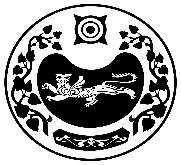 РОССИЯ ФЕДЕРАЦИЯЗЫ				РОССИЙСКАЯ ФЕДЕРАЦИЯ           ХАКАС РЕСПУЛИКАНЫН                                                         РЕСПУБЛИКА ХАКАСИЯ                                           АFБАН ПИЛТÍРÍ  РАЙОНЫ			             УСТЬ-АБАКАНСКИЙ РАЙОН             ПỸỸР ПИЛТÍРÍ  ААЛ ЧŐБÍ                                                             АДМИНИСТРАЦИЯ                              АДМИНИСТРАЦИЯЗЫ                                                         УСТЬ-БЮРСКОГО СЕЛЬСОВЕТАРАСПОРЯЖЕНИЕот  09.07.2020                         с. Усть–Бюр                                      № 30/1-р О праве подписи документов в                                                                                                                                государственной интегрированной                                                                                                                                       информационной системе                                                                                                                                           управления общественными                                                                                                                                    финансами «Электронный бюджет»                  В целях организации электронного документооборота  в рамках реализации бюджетных правоотношений в государственной интегрированной информационной системе управления общественными финансами Электронный бюджет» (далее – «Электронный бюджет»):Предоставить уполномоченным лицам право подписи с использованием усиленной квалифицированной электронной цифровой подписи на едином портале следующих документов в системе «Электронный бюджет»:Контроль за исполнением настоящего распоряжения оставляю за собой.Глава Усть-Бюрского сельсовета                                                             Л.Ф. ЧешуинаФИОДолжностьПолномочияПолномочияПолномочияПолномочияФормирование и предоставление информации для обработки и публикации на едином портале в структурированном виде с использованием системы «Электронный бюджет»Формирование и предоставление информации для обработки и публикации на едином портале в структурированном виде с использованием системы «Электронный бюджет»Формирование и предоставление информации для обработки и публикации на едином портале в структурированном виде с использованием системы «Электронный бюджет»Формирование и предоставление информации для обработки и публикации на едином портале в структурированном виде с использованием системы «Электронный бюджет»Формирование и предоставление информации для обработки и публикации на едином портале в структурированном виде с использованием системы «Электронный бюджет»Формирование и предоставление информации для обработки и публикации на едином портале в структурированном виде с использованием системы «Электронный бюджет»Чешуина Лариса ФердинантовнаГлава Усть-Бюрского сельсоветаВвод данныхСогласованиеУтверждениеПросмотрЧешуина Лариса ФердинантовнаГлава Усть-Бюрского сельсоветадобавитьдобавитьдобавитьдобавитьТерская Зинаида ОсиповнаГлавный бухгалтерВвод данныхСогласованиеУтверждениеПросмотрТерская Зинаида ОсиповнаГлавный бухгалтердобавитьдобавитьдобавитьдобавить